Mercredi 8 septembreMercredi 15 septembreMercredi 22 septembreMercredi 29 septembreACCUEIL DE 07H30 A 9H15ACCUEIL DE 07H30 A 9H15ACCUEIL DE 07H30 A 9H15ACCUEIL DE 07H30 A 9H15ACCUEIL DE 07H30 A 9H15DE 9H15 A 11H45DE 9H15 A 11H45DE 9H15 A 11H45DE 9H15 A 11H45DE 9H15 A 11H45PETITSJeux de présentationLes règles de vieActivité sportive :Parcours de motricitéActivité manuelle :« Coccinelle en carton »Atelier cuisineMOYENSJeux de présentationJeu des feux verts et des feux rougesSortie en bord de MarneActivité manuelle :« Fabrique ta carte à planter »Atelier cuisineGRANDSJeux de présentationJeu des feux verts et des feux rougesSortie en bord de MarneActivité extérieure :« Balle assise »Atelier cuisineREPAS / SIESTE / TEMPS CALMEREPAS / SIESTE / TEMPS CALMEREPAS / SIESTE / TEMPS CALMEREPAS / SIESTE / TEMPS CALMEREPAS / SIESTE / TEMPS CALMEDE 14H30 A 16H30DE 14H30 A 16H30DE 14H30 A 16H30DE 14H30 A 16H30DE 14H30 A 16H30PETITSActivité sportive :Vélo et trottinettesActivité manuelle :« Arbre des saisons »Cerceaux musicauxActivité manuelle :« Plastique fou »MOYENSActivité manuelle :« Fabrique ton étiquette bus »Activité sportive :Parcours de motricitéGrand jeu :Mène ton enquête au parc WatteauGrand jeu :Jeu des enchèresGRANDSActivité extérieure :Jeu du voleurActivité manuelle :Chenille des couleursGrand jeu :Mène ton enquête au parc WatteauGrand jeu :Jeu des enchèresACCUEIL PARENTS DE 17H00 A 19H00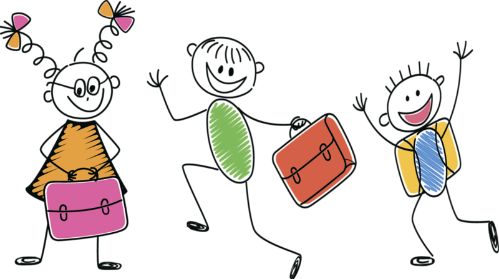 ACCUEIL PARENTS DE 17H00 A 19H00ACCUEIL PARENTS DE 17H00 A 19H00ACCUEIL PARENTS DE 17H00 A 19H00ACCUEIL PARENTS DE 17H00 A 19H00Mercredi 6 octobreMercredi 13 octobreMercredi 20 octobreDE 09H15 A 11H45DE 09H15 A 11H45DE 09H15 A 11H45DE 09H15 A 11H45PETITSActivité manuelle :Perles à repasserActivité manuelle : Pâte à selActivité manuelle :Création de masque d ‘HalloweenMOYENSGrand jeu sur le tri sélectifPetit déjeuner amélioréGrand jeu :« Monstre et compagnie »GRANDSActivité extérieure :« La queue du diable »Grand jeu :FureurGrand jeu :« Monstre et compagnie »REPAS / SIESTE / TEMPS CALMEREPAS / SIESTE / TEMPS CALMEREPAS / SIESTE / TEMPS CALMEREPAS / SIESTE / TEMPS CALMEDE 14H30 A 16H30DE 14H30 A 16H30DE 14H30 A 16H30DE 14H30 A 16H30PETITSSortie au parc WatteauActivité sportive :Vélos et trottinettesGoûter amélioréMOYENSActivité manuelle :Créer ton arc en cielSortie au bord de MarneActivité manuelle :Création d’harmonicaGRANDSActivité extérieure :Parcours de véloSortie au bord de MarneInitiation aux jeux de sociétéACCUEIL PARENTS DE 17H00 A 19H00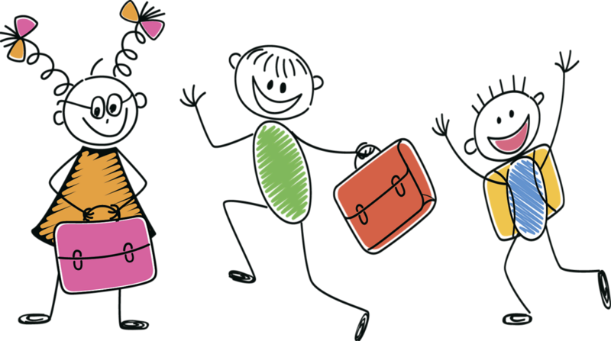 ACCUEIL PARENTS DE 17H00 A 19H00ACCUEIL PARENTS DE 17H00 A 19H00ACCUEIL PARENTS DE 17H00 A 19H00